Macbeth: sequence of events 3. What are the key events in each scene? Identify them by the quotations.   = scene with major soliloquy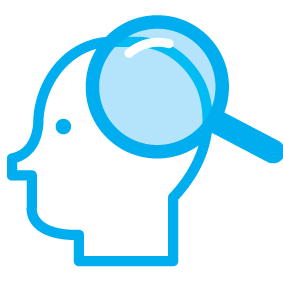 Macbeth: sequence of events 3. What are the key events in each scene? Identify them by the quotations.   = scene with major soliloquyMacbeth: sequence of events 3. What are the key events in each scene? Identify them by the quotations.   = scene with major soliloquyMacbeth: sequence of events 3. What are the key events in each scene? Identify them by the quotations.   = scene with major soliloquyMacbeth: sequence of events 3. What are the key events in each scene? Identify them by the quotations.   = scene with major soliloquyMacbeth: sequence of events 3. What are the key events in each scene? Identify them by the quotations.   = scene with major soliloquyMacbeth: sequence of events 3. What are the key events in each scene? Identify them by the quotations.   = scene with major soliloquy1) Fair is foul, and foul is fair.2) Yes; / As sparrows eagles, or the hare the lion.3) Oftentimes, to win us to our harm, / The instruments of darkness tell us truths. 4) Stars, hide your fires; / Let not light see my black and deep desires.5) Look like the innocent flower, / But be the serpent under’t.6) The air / Nimbly and sweetly recommends itself / Unto our gentle senses.7) Art thou afeard / To be the same in thine own act and valour / As thou art in desire? ↵8) Thou sure and firm-set earth, / Hear not my steps. 9) Consider it not so deeply.10) The expedition of my violent love / Outran the pauser, reason.11) ‘Tis unnatural, / Even like the deed that’s done.12) He hath a wisdom that doth guide his valour / To act in safety. 13) We must lave / Our honours in these flattering streams.14) We have lost best half of our affair.↵14) Now I am cabined, cribbed, confined, bound in / To saucy doubts and fears.[15) III.v: Hecate].14) Now I am cabined, cribbed, confined, bound in / To saucy doubts and fears.[15) III.v: Hecate].16) A swift blessing / May soon return to this our suffering country / Under a hand accursed!(17) But yet I’ll make assurance double sure, / And take a bond of fate.(18) Cruel are the times, when we are traitors / And do not know ourselves.(19) Sundry blessings hang about his throne / That speak him full of grace.20) A great perturbation in nature.↵21) He cannot buckle his distempered cause / Within the belt of rule.22) My way of life / Is fall’n into the sear, the yellow leaf.23) Let every soldier hew him down a bough / And bear’t before him.24) It is a tale / Told by an idiot, full of sound and fury / Signifying nothing.[25) V.vi: Malcolm, Siward].24) It is a tale / Told by an idiot, full of sound and fury / Signifying nothing.[25) V.vi: Malcolm, Siward].26) Swords I smile at, weapons laugh to scorn.27) Accursèd be that tongue that tells me so, / For it hath cowed my better part of man.